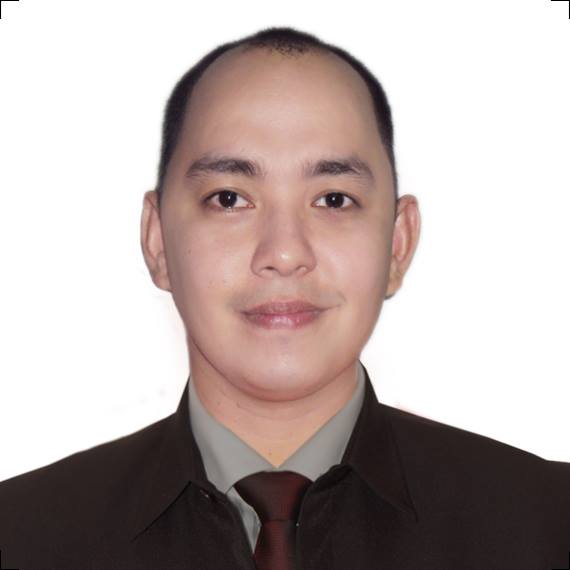 Joseph	E-mail Address: joseph.258193@2freemail.com Contact Number:  C/o 0505891826OBJECTIVETo seek a full-time challenging position that would give me a rewarding experience and an opportunity to contribute to the growth of the organization with my skills, knowledge and experience.Age				: 29 years old Date of Birth 			: 26th September 1986Nationality 			: FilipinoGender 			: MaleMarital Status 			: SingleAvailability 			: ImmediateAGGASYS SOLUTIONS, SINGAPORE PTE LTD			ADMIN SUPERVISOR(Dell Singapore Service Provider)				Nov 28 2011 to Mar 3, 201440 Jalan Pemimpin #04-09 Tat Ann Building Singapore 577185Oversee projects and monitor day to day operation of the company.Distributing work load evenly and making sure team’s performance level are maintained.Provide excellent service experience to customers through phone by handling customer complaints and scheduling of service appointments.Maintain and provide periodic progress report and feedback to the manager.Answer engineer queries about server installation, procedure and customer information.Coordinate with various staff for operational support activities of the unit; serve as a liaison between departments and operating units in the resolution of day-to-day administrative and operational problems.IZONE TECHNOLOGIES			LEVEL 2 TECHNICAL SUPPORT REPRESENTATIVEHelp Gurus USA				July 2011 to October 2011Emerald Avenue, Manila PhilippinesProvide complete diagnosis of any technical problem with a comprehensive solution, including repair, updates and optimization of customer’s computer, software and/or peripherals.Remove viruses and protect customer’s computer against malware, spyware and other aggressive and malicious online attacks. Audit security settings, configure anti-virus and anti-spyware applications, scan pc and quarantine viruses.SYNNEX – CONCENTRIX				TECHNICAL SUPPORT REPRESENTATIVEDish Network USA					June 2010 to March 2011Eastwood City, Manila PhilippinesProvide effective and consistent technical support for cable subscribers.Interact with customers; provide program information, rules, regulations, and procedures. Explain the breakdown of their monthly bill, receive complaints and provide resolution for disputes.WNS GLOBAL SERVICES				LOYALTY AND RETENTION OFFICERWNS Global Services					June 15, 2009- April 26, 2010T-Mobile UKAraneta Center, Manila PhilippinesRetaining member who wants to cancel service by providing the importance of the product and services and offering competitive plans.Completed training for customer retention.Support mobile phone, mobile broadband and retention calls.Deliver world class customer service and build customer satisfaction and loyalty.Provide effective and timely resolution of a range of customer enquiries.Strive for first call resolution of customer issues.Complete ongoing training to stay abreast of product, service and policy changes.Increase the customer experience by providing information on new products, price plans, and services that suit their needs.ICT MARKETING SERVICES				CUSTOMER SERVICE REPRESENTATIVE Virgin Mobile USA					Sept 17, 2007- April 2009Marikina City, Manila PhilippinesPerform exceptional customer service and provide customer satisfaction at all times by receiving and responding to telephone inquiries, complaints and other concerns.Handles mobile phone and broadband queries, troubleshooting handsets, explaining bill, product and services.Provide solution for call disputes.Batch Topper Product Training at WNS Global ServicesAugust 14, 2009Customer Champion Award for Best Customer Service for the Month of SeptemberOctober 18, 2009Customer Champion Award for Best Customer Service for the Month of OctoberNovember 12, 2009CERTIFICATION OF COMPLETION Completed World Class Customer Service Training for below company:ICT Marketing Services – October 2007	WNS Global Services – August 2009Synnex-Concentrix – July 2010College			Bachelor of Science in Legal Management 		    SY 2003 – 2005			San Beda College – Manila			Manila, PhilippinesSecondary			Roosevelt CollegeSY 1999 – 2003			Quezon City, PhilippinesPrimary			Pura V. Kalaw Elementary SchoolSY 1991 – 1999		Quezon City, PhilippinesPERSONAL INFORMATIONWORK EXPERIENCE ACHIEVEMENTS RECEIVEDEDUCATIONAL BACKGROUND